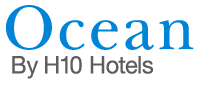 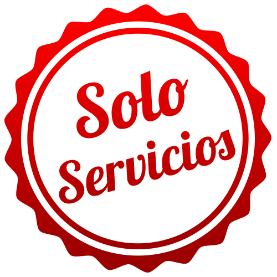 RIVIERA MAYASOLO SERVICIOS04 DÍAS / 03 NOCHES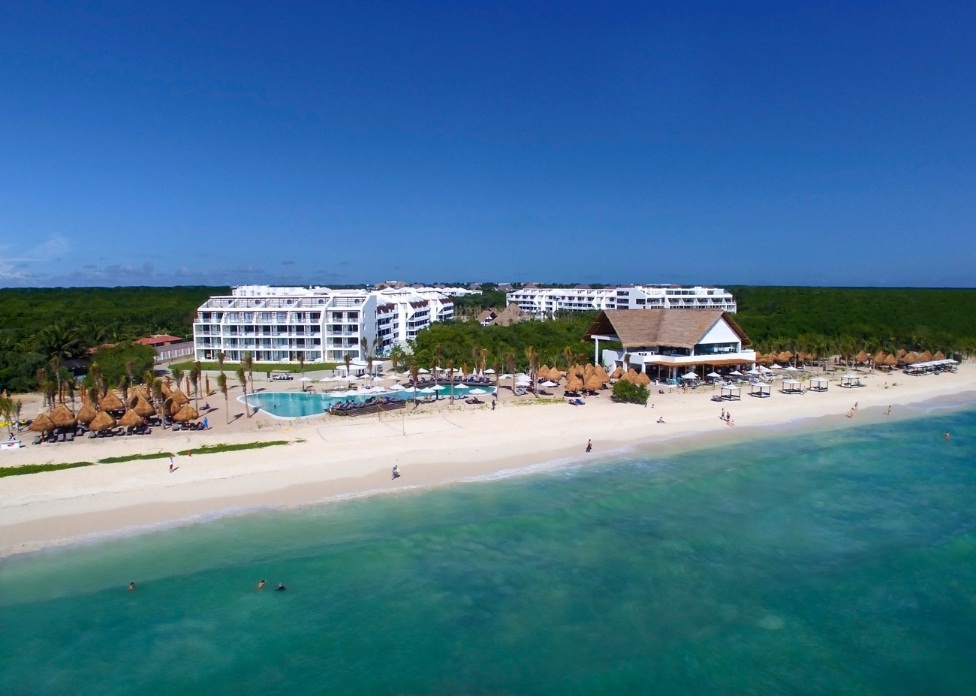 Programa incluye:Traslado Aeropuerto / Hotel / Aeropuerto en servicio regular.03 noches de alojamiento.Sistema Todo Incluido.PRECIO POR PERSONA EN DOLARES AMERICANOS:DAISSYEL BESOEDENPRIVILEGENOTAS IMPORTANTES:Referente al paquete:Para viajar según vigencia de cada hotel (Ver Cuadro) Tarifas de Niño aplican hasta los 11 años compartiendo habitación con ambos padres.Habitación: Daissy Junior Suite Garden View / El Beso Jr. Suite DBL Pool View / Jr. Suite Eden DBL Garden View / Privilege Jr. Suite DBL Garden View Acomodación: Consultar.Aplica estadía mínima de 03 noches por Hotel, Consultar al momento de realizar la reserva.Release, Consultar al momento de realizar la reserva. En caso de Hab Sencilla + Niño se cotizara a ambos como adulto en base a Hab Doble.Servicios en COMPARTIDO- LLEGADAS se operan de 08:00 a 20:00 hrs. Servicios en COMPARTIDO-SALIDAS NO aplica para horarios de madrugada (20:00 a 7:59 am) Espera máxima 10 minutos.El Hotel se reserva el derecho de asignar la categoría y la ubicación de las habitaciones solicitadas por la Agencia de acuerdo a la disponibilidad y a la llegada del huésped. Cualquier solicitud especifica estará sujeta a disponibilidad y no se podrá garantizarLas cancelaciones están sujetas a la no devolución parcial o total de la reserva. Consultar.No Show: Si el pasajero no se presenta en el Hotel, se aplicara penalidad total.No se admiten niños en las habitaciones de la piscinaEl hotel no acepta vacaciones de primavera. Para los viajes que comiencen a partir del 01/02/19 y hasta la noche del 30 de abril de 19, no se permiten clientes de 23 años o menos, a menos que haya al menos un adulto mayor de 30 años en la misma habitación. No se permiten grupos de estudiantes o de vacaciones de primavera o de forma física con jóvenes de 16 a 23 años, incluso cuando estén acompañados por adultos mayores de 30 años.Tomar nota de la nueva ley que ha sido aprobada por el Gobierno de Quintana efectivo a partir del 01Enero 2017. Los pasajeros deben pagar un derecho de $20 MXP ($1.00 USD aprox) pesos por habitación por noche al momento de check in, por concepto del Nuevo “Derecho de Saneamiento Ambiental” del Estado.GENERALES:Tarifas NO son válidas para: Semana Santa, Fiestas Patrias, Navidad, Año Nuevo, grupos, fines de semana largos, días festivos en Perú y en destino, ferias, congresos y Blackouts.Tarifas solo aplican para peruanos y residentes en el Perú. En caso no se cumplan el requisito, se podrá negar el embarque o se cobrara al pasajero un nuevo boleto de ida y vuelta con tarifa publicada y en la clase disponible el día del vuelo.No reembolsable, no endosable, ni transferible. No se permite cambios. Precios sujetos a variación sin previo aviso, tarifas pueden caducar en cualquier momento, inclusive en este instante por regulaciones del operador o línea aérea. Sujetas a modificación y disponibilidad al momento de efectuar la reserva. Consultar antes de solicitar reserva.Los Pasajeros que no se presenten en recepción en el horario marcado (Traslados o Tours), la empresa entenderá que han desistido del mismo. No correspondiendo reintegro alguno, ni reclamos posteriores.Servicios de este programa son en Regular, por lo que se realizan en horario diurno, para servicios en horarios nocturnos deberán aplicar suplemento o privado. Consultar.Las habitaciones triples o cuádruples solo cuentan con dos camas. Habitaciones doble twin (dos camas) o doble matrimonial, estarán sujetas a disponibilidad hasta el momento de su check in en el Hotel. El pasajero se hace responsable de portar toda la documentación solicitada (vouchers, boletos, visas, pasaporte, permisos notariales, vacunas, etc.), no haciéndonos responsable por las acciones de seguridad y control de aeropuerto, por lo que se solicita presentarse con la documentación necesaria al momento del embarque, salida del aeropuerto y en destino. Es indispensable contar con el pasaporte vigente con un mínimo de 6 meses posterior a la fecha de retorno.Todos los niños o jóvenes menores de 18 años deberán presentar documento de identificación mismo que estén con ambos padres. Caso estén viajando solamente con uno de los padres la autorización deberá ser con permiso notarial juramentado.Impuestos & Tasas Gubernamentales deberán ser pagados en destino por el pasajero.Domireps no se hace responsable por los tours o servicios adquiridos a través de un tercero inherente a nuestra empresa, tampoco haciéndose responsable en caso de desastres naturales, paros u otro suceso ajeno a los correspondientes del servicio adquirido. El usuario no puede atribuirle responsabilidad por causas que estén fuera de su alcance. En tal sentido, no resulta responsable del perjuicio o retraso por circunstancia ajenas a su control (sean causas fortuitas, fuerza mayor, pérdida, accidentes o desastres naturales, además de la imprudencia o responsabilidad del propio pasajero). Tipo de cambio s/.3.50 soles.Tarifas, queues e impuestos aéreos sujetos a variación y regulación de la propia línea aérea hasta la emisión de los boletos. Precios y taxes actualizados al día 07 de Marzo del 2019.HOTELESSimpleN.A.DobleN.A.TripleN.A.ChldN.A.VIGENCIAHOTELESSimpleSimpleDobleDobleTripleTripleChldChldVIGENCIAOCEAN RIVIERA PARADISE 7882466331945941813429702ENE-31ENEOCEAN RIVIERA PARADISE 83026067620963419536310401FEB-31MAROCEAN RIVIERA PARADISE 7072195521675191563018401ABR-30ABROCEAN RIVIERA PARADISE 6642055101534791432807701MAY-30JUNOCEAN RIVIERA PARADISE 7262255711745371623118701JUL-10AGOOCEAN RIVIERA PARADISE 6371964791444541352667211AGO-31OCTOCEAN RIVIERA PARADISE 6562025021514721412767501NOV-20DICHOTELESSimpleN.A.DobleN.A.TripleN.A.VIGENCIAHOTELESSimpleSimpleDobleDobleTripleTripleVIGENCIAOCEAN RIVIERA PARADISE - EL BESO82625967220763019302ENE-31ENEOCEAN RIVIERA PARADISE - EL BESO86927371422167020701FEB-31MAROCEAN RIVIERA PARADISE - EL BESO74123058717955116701ABR-30ABROCEAN RIVIERA PARADISE - EL BESO69921654416551115401MAY-30JUNOCEAN RIVIERA PARADISE - EL BESO76123760618556917301JUL-10AGOOCEAN RIVIERA PARADISE - EL BESO66820651515548314411AGO-31OCTOCEAN RIVIERA PARADISE - EL BESO69121453716250415101NOV-20DICHOTELESSimpleN.A.DobleN.A.TripleN.A.ChldN.A.VIGENCIAHOTELESSimpleSimpleDobleDobleTripleTripleChldChldVIGENCIAOCEAN RIVIERA PARADISE 84626569121464819937110702ENE-31ENEOCEAN RIVIERA PARADISE 88827973422868821339211401FEB-31MAROCEAN RIVIERA PARADISE7612376061855691733289301ABR-30ABROCEAN RIVIERA PARADISE 7182235641715291603078601MAY-30JUNOCEAN RIVIERA PARADISE 7802436261925871793389601JUL-10AGOOCEAN RIVIERA PARADISE 6872125291615011502918011AGO-31OCTOCEAN RIVIERA PARADISE7102205561695221573038401NOV-20DICHOTELESSimpleN.A.DobleN.A.TripleN.A.ChldN.A.VIGENCIAHOTELESSimpleSimpleDobleDobleTripleTripleChldChldVIGENCIAOCEAN RIVIERA PARADISE 96530581125476023743012702ENE-31ENEOCEAN RIVIERA PARADISE 100831985326880025045213401FEB-31MAROCEAN RIVIERA PARADISE 88427873022768421139011301ABR-30ABROCEAN RIVIERA PARADISE 84226468721264519836910601MAY-30JUNOCEAN RIVIERA PARADISE90728675323470621940111701JUL-10AGOOCEAN RIVIERA PARADISE 82325866520662719235910311AGO-31OCTOCEAN RIVIERA PARADISE 84226468721264519836910601NOV-20DIC